WINNING BIDS FOR MAY 2016WINNING BIDS FOR MAY 2016WINNING BIDS FOR MAY 2016WINNING BIDS FOR MAY 2016WINNING BIDS FOR MAY 2016WINNING BIDS FOR MAY 2016WINNING BIDS FOR MAY 2016WINNING BIDS FOR MAY 2016WINNING BIDS FOR MAY 2016WINNING BIDS FOR MAY 2016WINNING BIDS FOR MAY 2016WINNING BIDS FOR MAY 2016WINNING BIDS FOR MAY 2016WINNING BIDS FOR MAY 2016WINNING BIDS FOR MAY 2016TENDER NUMBERDESCRIPTIONAMOUNTAWARDED BIDDERPERIODPOINT SYSTEMBBBEE STATUS LEVELNC/DALC/0662Sighting and drilling of borehole at GeselskapbankR262 000.00Mamane Electrical and Projects (Pty) Ltd60 Days80/201NC/DALC/0671Supply and delivery of six mobile large stock handling facilities at Siyathemba farmsR347 916.60Omaatla Holdings (Pty) Ltd20 Days80/201NC/DALC/0669Supply and delivery of fencing materials at KatlaniR371 994.43SA Fence & Gate (Pty) Ltd60 Days80/203RT-70Supply and delivery of diesel in Pixley farmsR114 212.64Gulfstream Energy30 Days80/20RT-16Supply and delivery of fertilizers at Vaalharts farmsR2 084 669.14Metric Industrial Supplies30 Days90/10NC/DALLET/0183Supply and delivery of production inputs (Seed) at Francesbaardt Crop Production R538 308.00Letsogo Trading Enterprise14 Days80/203NC/DALC/0661Supply, delivery and installation of a 17.5HA centre pivot at Lechwiti farmR1 257 486.06YBS Darnol (Pty) Ltd3 Months90/101NC/DALC/0657Supply, delivery and installation of a 17.6HA centre pivot at Fairfield projectR1 480 922.42YBS Darnol (Pty) Ltd3 Months90/101RT-11Supply and delivery of pig feeds in PhilipstownR349 583.00Noko Nutrition30 Days80/20NC/DALLET/0181Supply, delivery and installation of two greenhouses structures at Manyeding projectR6 564 494.65Vegtech 2000 (Pty) Ltd5 Months90/100RT-70Supply and delivery of diesel at HenkriesR129 621.60Gulfstream Energy5 Months80/20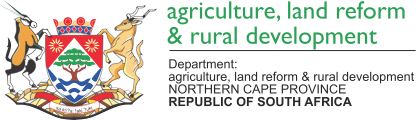 